Jeg kan lese søylediagram 2 Spørsmål: «Hvilken av disse dessertene er din favorittdessert?»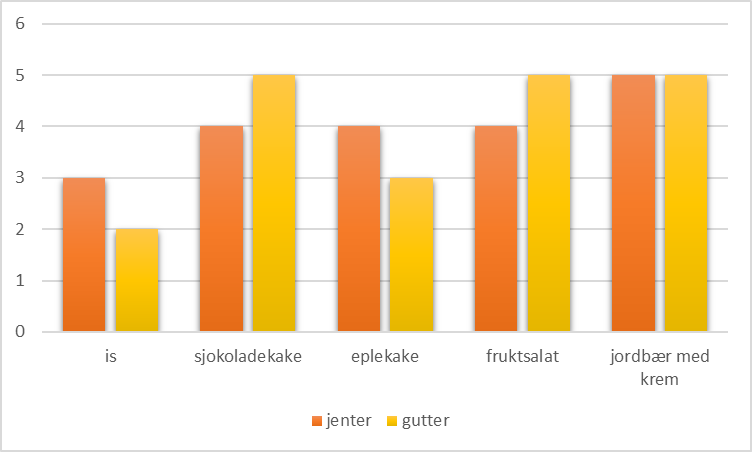 1. Les og studer søylediagrammet. Hva ser du? Hva er annerledes her enn i søylediagram 1? Fortell din læringspartner hva du ser.2. Svar på spørsmålene og løs koden.Hva får man hvis man setter en ku på en trampoline?Nr.SpørsmålSvaralternativerSvaralternativerSvaralternativer1Hvor mange jenter liker fruktsalat best?R: 9S: 4T: 52Hvor mange gutter liker eplekake best?H: 3I: 4J: 73Hvor mange liker sjokoladekake best til sammen?K: 4L: 5M: 94Hvor mange jenter liker eplekake best?I: 4J: 3K: 75Hvor mange gutter liker sjokoladekake best?K: 4L: 5M: 96Hvor mange liker is best til sammen?A: 5B: 2C: 37Hvor mange flere gutter enn jenter liker fruktsalat best?I: 3J: 2K: 18Hvor mange flere jenter enn gutter liker jordbær med krem best?D: 1E: 0F: 5345712678